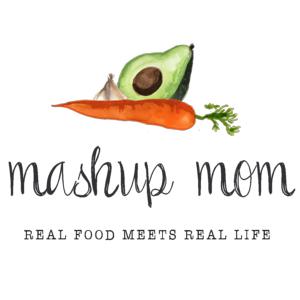 Dairy & refrigerated8 oz Happy Farms mozzarella, $2.09 (Thurs)GrocerySpecially Selected naan, $4.29 (Thurs)
L’Oven Fresh English muffins, $1.29 (Mon)
Clancy’s hint of lime tortilla chips, $1.54 (Sun)
12 oz jar Tuscan Garden marinated artichoke hearts, $2.59 (Thurs, Fri)
16 oz Dakota’s Pride green lentils, $1.29 (Sun, Fri)
32 oz box Chef’s Cupboard chicken broth, $1.29 (Mon)
32 oz box Simply Nature organic vegetable broth, $1.89 (Sun)
48 oz box Chef’s Cupboard chicken broth, $1.99 (Fri)
2 cans Happy Harvest fire roasted diced tomatoes, $2.18 (Sun, Fri)
2 cans Dakota’s Pride great northern beans, $1.42 (Sun, Mon)
1 can Dakota’s Pride cannellini beans, $.79 (Mon)
1 can Dakota’s Pride black beans, $.79 (Sun)
1 can Dakota’s Pride kidney beans, $.79 (Sun)
1 can Happy Harvest whole kernel corn, $.59 (Sun)
1 can Happy Harvest tomato paste, $.79 (Sun)Meat5 lb family pack chicken drumsticks, $6.45 (Mon, Weds)
1 lb tilapia, $6.38 (Tues)
Appleton Farms premium sliced bacon, $3.89 (Fri)
Parkview Polska kielbasa, $3.49 (Thurs)Produce2 lbs carrots, $1.69 (Mon, Tues, Fri)
1.5 lbs broccoli crowns, $3.74 (Weds, Thurs)
1 lb asparagus, $2.49 (Tues)
Bag of garden salad, $1.49 (Fri)
2 packs 8 oz white mushrooms, $3.78 (Fri)
3 lb bag of yellow onions, $1.59 (Sun, Mon, Thurs, Fri)
3 heads garlic, $1.29 (Sun, Mon, Tues, Weds, Thurs, Fri)
5 lbs yellow potatoes, $3.99 (Tues, Weds, Thurs)
3 pack multi-colored bell peppers, $2.79 (Sun, Thurs)
Celery, $1.39 (Mon, Fri)-----Total: $70.06*** Staple items you’ll need – AKA: Check for pantry seasonings & condiments used in this week’s recipes, but not included in the shopping list:*** Olive oil, butter, coarse ground mustard, dijon mustard, balsamic vinegar, brown sugar, baking cocoa, rosemary, thyme, parsley, smoked paprika, Italian seasoning, paprika, chili powder, crushed red pepper, cayenne, cumin, oregano, bay leaf, parsley, tarragon, garlic powder, sea salt, seasoned salt, salt, black pepper** Note: You can often substitute for and/or omit some of these staples, depending on the recipe. Read through the recipes before shopping, to see where you may need to re-stock your pantry staples.ALDI Meal Plan week of 1/29/23 – Find the recipes at MashupMom.comALDI Meal Plan week of 1/29/23 – Find the recipes at MashupMom.comSundayVegetarian three bean & lentil chili, hint of lime tortilla chipsMondayRosemary chicken & white bean soup, English muffinsTuesdaySheet pan tilapia dinner, leftover soupWednesdaySheet pan rosemary chicken drumsticks, leftover chiliThursdaySausage, peppers, & onions naan pizza, roasted veggiesFridayRustic mushroom lentil soup, saladSaturdayLeftovers, pizza night, carryout, mix it up!